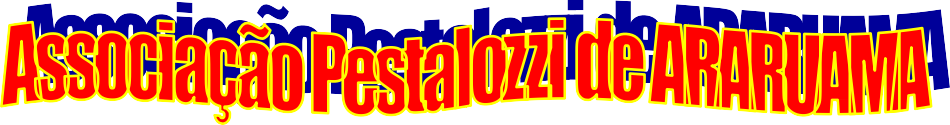 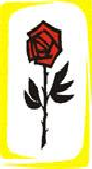 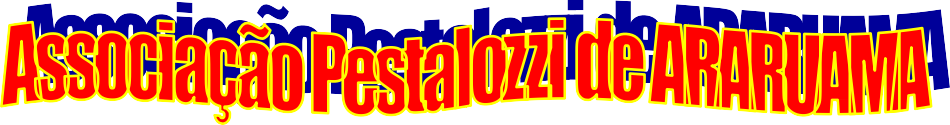 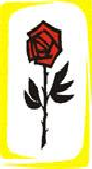 Rua Nossa Senhora das Graças s/n - Araruama – RJ – CEP 28970-000C.G.C. 28.610.780./0001-00	CNAS – 23002.005125/88-16 CMDCA – 002 96Unidade Pública Municipal – Lei 861/96